АДМИНИСТРАЦИЯ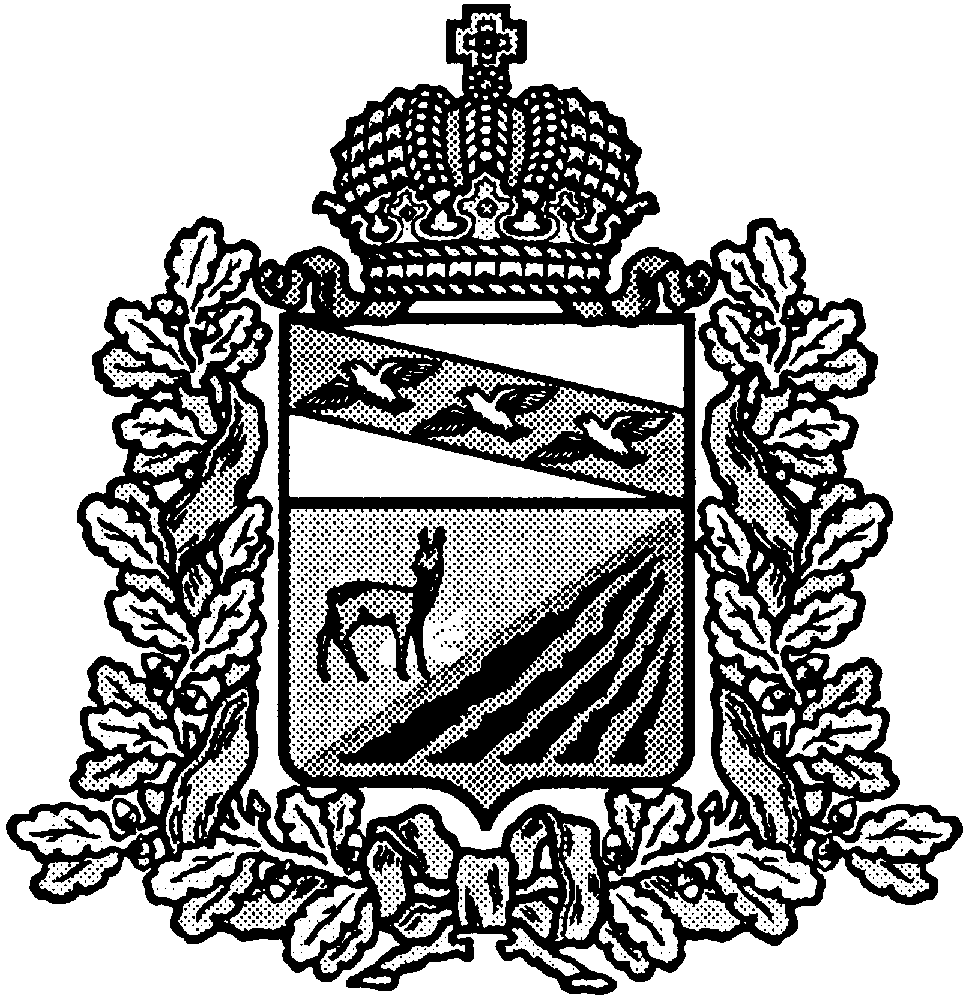 МЕДВЕНСКОГО РАЙОНА КУРСКОЙ ОБЛАСТИП О С Т А Н О В Л Е Н И Е       05.03.2015 года                            219-па           от __________________________            № _____       поселок  МедвенкаОб утверждении порядка размещения сведений о доходах, расходах, об имуществе и обязательствах имущественного характера лиц, замещающих муниципальные должности и должности муниципальной службы в Администрации Медвенского района, и членов их семей на официальном сайте Администрации Медвенского районаи предоставления этих сведений средствам массовой информации для опубликованияВ соответствии с Указом Президента Российской Федерации от                      08.07.2013 года №613 "Вопросы противодействия коррупции", Федеральным законом от  25.12.2008 года №273-ФЗ «О противодействии коррупции», Администрация Медвенского района  ПОСТАНОВЛЯЕТ:1.Утвердить Порядок размещения сведений о доходах, расходах, об имуществе и обязательствах имущественного характера лиц, замещающих муниципальные должности и должности муниципальной службы в Администрации Медвенского района, и членов их семей на официальном сайте Администрации Медвенского района и предоставления этих сведений средствам массовой информации для опубликования.2.Утвердить прилагаемый Перечень муниципальных должностей и должностей муниципальных служащих Администрации Медвенского района для размещения сведений о доходах, об имуществе и обязательствах имущественного характера лиц, замещающих муниципальные должности и должности муниципальной службы в Администрации Медвенского района, и членов их семей на официальном сайте Администрации Медвенского района и предоставление этих сведений средствам массовой информации для опубликования. 3.Рекомендовать главам поселений Медвенского района Курской области разработать и утвердить Порядок, аналогичный утвержденному пунктом 1 настоящего постановления.4.Постановление Администрации Медвенского района от 27.06.2012 года №411 «О порядке размещения сведений о доходах, расходах, об имуществе и обязательствах имущественного характера лиц, замещающих должности муниципальной должности в Администрации Медвенского района, и членов их семей на официальном сайте Администрации Медвенского района и предоставления этих сведений средствам массовой информации для опубликования» признать утратившим силу.5.Контроль за выполнением настоящего постановления возложить на управляющего делами  Администрации Медвенского района  В.Н.Алтухову.6.Постановление вступает в силу со  дня его официального опубликования в информационно-телекоммуникационной сети «Интернет» на официальном сайте Администрации Медвенского района.Глава Медвенского района                                      В.В.КатунинУтвержден постановлением Администрации Медвенского района  от 05.03.2015 года №219-паПорядокразмещения сведений о доходах, расходах, об имуществе и обязательствах имущественного характера лиц, замещающих муниципальные должности и должности муниципальной службы в Администрации Медвенского района, и членов их семей на официальном сайте Администрации Медвенского района и предоставления этих сведений  средствам массовой информации для опубликованияНастоящим Порядком устанавливаются обязанности консультанта по информационно-программному обеспечению Администрации Медвенского района по размещению сведений о доходах, расходах, об имуществе и обязательствах имущественного характера лиц, замещающих муниципальные должности и должности муниципальной службы в Администрации Медвенского района, их супругов и несовершеннолетних детей (далее - сведения о доходах, расходах, об имуществе и обязательствах имущественного характера) в информационно-телекоммуникационной сети «Интернет» на официальном сайте Администрации Медвенского района (далее -официальный сайт), а также по предоставлению этих сведений средствам массовой информации для опубликования в связи с их запросами.На официальном сайте размещаются и средствам массовой информации предоставляются для опубликования следующие сведения о доходах, расходах, об имуществе и обязательствах имущественного характера:а)	перечень объектов недвижимого имущества, принадлежащих лицу,
замещающему муниципальную должность и должность муниципальной службы в Администрации Медвенского района, его супруге (супругу) и несовершеннолетним детям на праве собственности или находящихся в их пользовании, с указанием вида, площади и страны расположения каждого из них;б)	перечень транспортных средств с указанием вида и марки, принадлежащих
на праве собственности лицу, замещающему муниципальную должность и должность муниципальной службы в Администрации Медвенского района, его супруге (супругу) и несовершеннолетним детям;в) декларированный годовой доход лица, замещающего муниципальную должность и должность муниципальной службы в Администрации Медвенского района, его супруги (супруга) и несовершеннолетних детей;"г) сведения об источниках получения средств, за счет которых совершены сделки по приобретению земельного участка, иного объекта недвижимого имущества, транспортного средства, ценных бумаг, долей участия, паев в уставных (складочных) капиталах организаций, если общая сумма таких сделок превышает общий доход лица, замещающего муниципальную должность (должность муниципальной службы) и его супруги (супруга) за три последних года, предшествующих отчетному периоду."; ред. от 16.09.15 №454-паЗ.В размещаемых на официальном сайте и предоставляемым средствам массовой информации для опубликования сведениях о доходах, расходах,  об имуществе и обязательствах имущественного характера запрещается указывать:а)	иные сведения (кроме указанных в пункте 2 настоящего Порядка) о
доходах лица, замещающего муниципальную должность и должность муниципальной службы в Администрации Медвенского района, его супруги (супруга) и несовершеннолетних детей, об имуществе, принадлежащем на праве собственности названным лицам, и об их обязательствах имущественного характера;б)	персональные данные супруги (супруга), детей и иных членов семьи лица,
замещающего муниципальную должность и должность муниципальной службы в Администрации Медвенского района;в) данные, позволяющие определить место жительства, почтовый адрес,
телефон и иные индивидуальные средства коммуникации лица, замещающего
муниципальную должность и должность муниципальной службы в Администрации Медвенского района, его супруги (супруга), детей и иных членов семьи;г) данные, позволяющие определить местонахождение объектов
недвижимого имущества, принадлежащих лицу, замещающему муниципальную должность и должность муниципальной службы в Администрации Медвенского района, его супруге (супругу), детям, иным членам семьи на праве собственности или находящихся в их пользовании;д)	информацию, отнесенную к государственной тайне или являющуюся
конфиденциальной. 4.Сведения о доходах, расходах, об имуществе и обязательствах имущественного характера, указанные в пункте 2 настоящего Порядка, за весь период замещения лицом, замещающим муниципальную должность и должность муниципальной службы в Администрации Медвенского района, должностей, замещение которых влечет за собой размещение его сведений о доходах, расходах, об имуществе и обязательствах имущественного характера, а также сведения о доходах, расходах, об имуществе и обязательствах имущественного характера его супруги (супруга) и несовершеннолетних детей, находятся на официальном сайте и ежегодно обновляются в течение 14 рабочих дней со дня истечения срока, установленного для их подачи.5.Размещение на официальном сайте сведений о доходах, расходах,  об имуществе и обязательствах имущественного характера, указанных в пункте 2 настоящего Порядка, представленных лицами, замещающими муниципальные должности и должности муниципальной службы в Администрации Медвенского района, обеспечивается консультантом по информационно-программному обеспечению Администрации Медвенского района.Консультант по информационно-программному обеспечению Администрации Медвенского района:а) в течение трех рабочих дней со дня поступления запроса от средства массовой информации сообщают о нем лицу, замещающему муниципальную должность и должность муниципальной службы в Администрации Медвенского района, в отношении которого поступил запрос;б) в течение семи рабочих дней со дня поступления запроса от средства массовой информации обеспечивает предоставление ему сведений, указанных в пункте 2 настоящего Порядка, в том случае, если запрашиваемые сведения отсутствуют на официальном сайте. 7.Консультант по  информационно-программному обеспечению Администрации Медвенского района, обеспечивающий размещение сведений о доходах, расходах, об имуществе и обязательствах имущественного характера на официальном сайте и их представление средствам массовой информации для опубликования, несет в соответствии с законодательством Российской Федерации ответственность за несоблюдение настоящего Порядка, а также за разглашение сведений, отнесенных к государственной тайне или являющихся конфиденциальными.УтвержденПостановлением АдминистрацииМедвенского районаот 05.03.2015г. №219-паПЕРЕЧЕНЬмуниципальных должностей и должностей муниципальной службы Администрации Медвенского района для размещения сведений о доходах, об имуществе и обязательствах имущественного характера лиц, замещающих муниципальные  должности и должности муниципальной службы в Администрации Медвенского района, и членов их семей на официальном сайте Администрации Медвенского района и предоставление этих сведений средствам массовой информации для опубликованияМуниципальные должностиГлава Медвенского районаДолжности муниципальной службыГруппа  высших должностей Администрации Медвенского района 